UNDERGRADUATE CURRICULUM COMMITTEE (UCC)
PROPOSAL FORM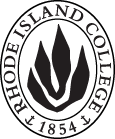 Cover page	scroll over blue text to see further important instructions: please read.N.B. DO NOT USE HIGHLIGHT, please DELETE THE WORDS THAT DO NOT APPLY TO YOUR PROPOSALALL numbers in section (A) need to be completed, including the impact ones.B.  NEW OR REVISED COURSES  DO NOT use highlight. Delete this whole page if the proposal does not include a new or revised course.C.PROGRAM PROPOSALS   COMPLETE ONLY WHAT IS RELEVANT TO YOUR PROPOSAL DELETE THIS WHOLE PAGE IF THE PROPOSAL IS NOT REVISING, CREATING, DELETING OR SUSPENDING ANY PROGAM.D. SignaturesChanges that affect General Education in any way MUST be approved by ALL Deans and COGE Chair.Changes that directly impact more than one department/program MUST have the signatures of all relevant department chairs, program directors, and relevant dean (e.g. when creating/revising a program using courses from other departments/programs). Check UCC manual 4.2 for further guidelines on whether the signatures need to be approval or acknowledgement.Proposals that do not have appropriate approval signatures will not be considered. Type in name of person signing and their position/affiliation.Send electronic files of this proposal and accompanying catalog copy to curriculum@ric.edu and a printed or electronic signature copy of this form to the current Chair of UCC. Check UCC website for due dates.D.1. Approvals:   required from programs/departments/deans who originate the proposal.  may include multiple departments, e.g., for joint/interdisciplinary prOposals. D.2. Acknowledgements: REQUIRED from OTHER PROGRAMS/DEPARTMENTS IMPACTED BY THE PROPOSAL. SIGNATURE DOES NOT INDICATE APPROVAL, ONLY AWARENESS THAT THE PROPOSAL IS BEING SUBMITTED.  CONCERNS SHOULD BE BROUGHT TO THE UCC COMMITTEE MEETING FOR DISCUSSIONA.1. Course or program NPST 300: Institute IN Nonprofit Studiesand Certificate program in nonprofit studies NPST 300: Institute IN Nonprofit Studiesand Certificate program in nonprofit studies NPST 300: Institute IN Nonprofit Studiesand Certificate program in nonprofit studies NPST 300: Institute IN Nonprofit Studiesand Certificate program in nonprofit studiesReplacing NPST 400: Institute In Nonprofit StudiesNPST 400: Institute In Nonprofit StudiesNPST 400: Institute In Nonprofit StudiesNPST 400: Institute In Nonprofit StudiesA.2. Proposal typeA.3. OriginatorMichael AndradeHome departmentSocial WorkSocial WorkSocial WorkA.4. Context and Rationale The NPST program, in collaboration with faculty from the YDEV and BSW programs, has carefully reviewed the learning outcomes and course sequence for the certificate program.  As part of this review, we have identified some needed changes to facilitate more collaboration across departments and improve the student learning experience. We mapped our cross curriculum and in order to give students more time to complete the certificate, the existing courses need to be re-sequenced and modified to provide learning opportunities that are at the appropriate level of learning for academic achievement. NPST 300 will be taught in Fall rather than Summer.To attract students in the junior year, it requires the course to be offered at a 300-level consistent with the description of the college course numbering systems as defined in the catalog. Since we are changing the level of the initial two courses from 400 to 300 level, we are now adding the prerequisite of SWRK 240 or FNED 246, and changing admission from 60 to 42 credits.  This will allow students from the YDEV cohort to successfully complete the certificate concurrently with their degree.We are also deleting NPST 403 Internship in the Nonprofit Sector as this course was only used for transitional purposes from the prior curriculum changes and has not been offered in the past several years, and it was not required for the certificate.
We hope that these changes will allow students to complete the certificate in a timely manner when they graduate, rather than coming back after graduation to complete it.   This re-sequencing will allow students to complete the certificate over a two-year period and replace the current compressed one-year timeline.  The feedback from students, YDEV and social work faculty have also supported this change.The NPST program, in collaboration with faculty from the YDEV and BSW programs, has carefully reviewed the learning outcomes and course sequence for the certificate program.  As part of this review, we have identified some needed changes to facilitate more collaboration across departments and improve the student learning experience. We mapped our cross curriculum and in order to give students more time to complete the certificate, the existing courses need to be re-sequenced and modified to provide learning opportunities that are at the appropriate level of learning for academic achievement. NPST 300 will be taught in Fall rather than Summer.To attract students in the junior year, it requires the course to be offered at a 300-level consistent with the description of the college course numbering systems as defined in the catalog. Since we are changing the level of the initial two courses from 400 to 300 level, we are now adding the prerequisite of SWRK 240 or FNED 246, and changing admission from 60 to 42 credits.  This will allow students from the YDEV cohort to successfully complete the certificate concurrently with their degree.We are also deleting NPST 403 Internship in the Nonprofit Sector as this course was only used for transitional purposes from the prior curriculum changes and has not been offered in the past several years, and it was not required for the certificate.
We hope that these changes will allow students to complete the certificate in a timely manner when they graduate, rather than coming back after graduation to complete it.   This re-sequencing will allow students to complete the certificate over a two-year period and replace the current compressed one-year timeline.  The feedback from students, YDEV and social work faculty have also supported this change.The NPST program, in collaboration with faculty from the YDEV and BSW programs, has carefully reviewed the learning outcomes and course sequence for the certificate program.  As part of this review, we have identified some needed changes to facilitate more collaboration across departments and improve the student learning experience. We mapped our cross curriculum and in order to give students more time to complete the certificate, the existing courses need to be re-sequenced and modified to provide learning opportunities that are at the appropriate level of learning for academic achievement. NPST 300 will be taught in Fall rather than Summer.To attract students in the junior year, it requires the course to be offered at a 300-level consistent with the description of the college course numbering systems as defined in the catalog. Since we are changing the level of the initial two courses from 400 to 300 level, we are now adding the prerequisite of SWRK 240 or FNED 246, and changing admission from 60 to 42 credits.  This will allow students from the YDEV cohort to successfully complete the certificate concurrently with their degree.We are also deleting NPST 403 Internship in the Nonprofit Sector as this course was only used for transitional purposes from the prior curriculum changes and has not been offered in the past several years, and it was not required for the certificate.
We hope that these changes will allow students to complete the certificate in a timely manner when they graduate, rather than coming back after graduation to complete it.   This re-sequencing will allow students to complete the certificate over a two-year period and replace the current compressed one-year timeline.  The feedback from students, YDEV and social work faculty have also supported this change.The NPST program, in collaboration with faculty from the YDEV and BSW programs, has carefully reviewed the learning outcomes and course sequence for the certificate program.  As part of this review, we have identified some needed changes to facilitate more collaboration across departments and improve the student learning experience. We mapped our cross curriculum and in order to give students more time to complete the certificate, the existing courses need to be re-sequenced and modified to provide learning opportunities that are at the appropriate level of learning for academic achievement. NPST 300 will be taught in Fall rather than Summer.To attract students in the junior year, it requires the course to be offered at a 300-level consistent with the description of the college course numbering systems as defined in the catalog. Since we are changing the level of the initial two courses from 400 to 300 level, we are now adding the prerequisite of SWRK 240 or FNED 246, and changing admission from 60 to 42 credits.  This will allow students from the YDEV cohort to successfully complete the certificate concurrently with their degree.We are also deleting NPST 403 Internship in the Nonprofit Sector as this course was only used for transitional purposes from the prior curriculum changes and has not been offered in the past several years, and it was not required for the certificate.
We hope that these changes will allow students to complete the certificate in a timely manner when they graduate, rather than coming back after graduation to complete it.   This re-sequencing will allow students to complete the certificate over a two-year period and replace the current compressed one-year timeline.  The feedback from students, YDEV and social work faculty have also supported this change.The NPST program, in collaboration with faculty from the YDEV and BSW programs, has carefully reviewed the learning outcomes and course sequence for the certificate program.  As part of this review, we have identified some needed changes to facilitate more collaboration across departments and improve the student learning experience. We mapped our cross curriculum and in order to give students more time to complete the certificate, the existing courses need to be re-sequenced and modified to provide learning opportunities that are at the appropriate level of learning for academic achievement. NPST 300 will be taught in Fall rather than Summer.To attract students in the junior year, it requires the course to be offered at a 300-level consistent with the description of the college course numbering systems as defined in the catalog. Since we are changing the level of the initial two courses from 400 to 300 level, we are now adding the prerequisite of SWRK 240 or FNED 246, and changing admission from 60 to 42 credits.  This will allow students from the YDEV cohort to successfully complete the certificate concurrently with their degree.We are also deleting NPST 403 Internship in the Nonprofit Sector as this course was only used for transitional purposes from the prior curriculum changes and has not been offered in the past several years, and it was not required for the certificate.
We hope that these changes will allow students to complete the certificate in a timely manner when they graduate, rather than coming back after graduation to complete it.   This re-sequencing will allow students to complete the certificate over a two-year period and replace the current compressed one-year timeline.  The feedback from students, YDEV and social work faculty have also supported this change.A.5. Student impactChange from one semester to another; will now more easily complete certificate program over a two-year period. Change from one semester to another; will now more easily complete certificate program over a two-year period. Change from one semester to another; will now more easily complete certificate program over a two-year period. Change from one semester to another; will now more easily complete certificate program over a two-year period. Change from one semester to another; will now more easily complete certificate program over a two-year period. A.6. Impact on other programs YDEV, INGO CUS and Minor which all use NPST courses and need notifying of the changes in numbers etc.YDEV, INGO CUS and Minor which all use NPST courses and need notifying of the changes in numbers etc.YDEV, INGO CUS and Minor which all use NPST courses and need notifying of the changes in numbers etc.YDEV, INGO CUS and Minor which all use NPST courses and need notifying of the changes in numbers etc.YDEV, INGO CUS and Minor which all use NPST courses and need notifying of the changes in numbers etc.A.7. Resource impactFaculty PT & FT: No new hires needed for change.No new hires needed for change.No new hires needed for change.No new hires needed for change.A.7. Resource impactLibrary:NoneNoneNoneNoneA.7. Resource impactTechnologyNoneNoneNoneNoneA.7. Resource impactFacilities:NoneNoneNoneNoneA.8. Semester effectiveFall 2019 A.9. Rationale if sooner than next Fall A.9. Rationale if sooner than next FallA.10. INSTRUCTIONS FOR CATALOG COPY:  This single file copy must include ALL relevant pages from the college catalog, and show how the catalog will be revised.  (1) Go to the “Forms and Information” page on the UCC website. Scroll down until you see the Word files for the current catalog. (2) Download ALL catalog sections relevant for this proposal, including course descriptions and/or other affected programs.  (3) Place ALL relevant catalog copy into a single file. Put page breaks between sections and delete any catalog pages not relevant for this proposal. (4) Using the track changes function, revise the catalog pages to demonstrate what the information should look like in next year’s catalog.  (5) Check the revised catalog pages against the proposal form, especially making sure that program totals are correct if adding/deleting course credits. If new copy, indicate where it should go in the catalog. If making related proposals a single catalog copy that includes all is acceptable. Send as a separate file along with this form.A.10. INSTRUCTIONS FOR CATALOG COPY:  This single file copy must include ALL relevant pages from the college catalog, and show how the catalog will be revised.  (1) Go to the “Forms and Information” page on the UCC website. Scroll down until you see the Word files for the current catalog. (2) Download ALL catalog sections relevant for this proposal, including course descriptions and/or other affected programs.  (3) Place ALL relevant catalog copy into a single file. Put page breaks between sections and delete any catalog pages not relevant for this proposal. (4) Using the track changes function, revise the catalog pages to demonstrate what the information should look like in next year’s catalog.  (5) Check the revised catalog pages against the proposal form, especially making sure that program totals are correct if adding/deleting course credits. If new copy, indicate where it should go in the catalog. If making related proposals a single catalog copy that includes all is acceptable. Send as a separate file along with this form.A.10. INSTRUCTIONS FOR CATALOG COPY:  This single file copy must include ALL relevant pages from the college catalog, and show how the catalog will be revised.  (1) Go to the “Forms and Information” page on the UCC website. Scroll down until you see the Word files for the current catalog. (2) Download ALL catalog sections relevant for this proposal, including course descriptions and/or other affected programs.  (3) Place ALL relevant catalog copy into a single file. Put page breaks between sections and delete any catalog pages not relevant for this proposal. (4) Using the track changes function, revise the catalog pages to demonstrate what the information should look like in next year’s catalog.  (5) Check the revised catalog pages against the proposal form, especially making sure that program totals are correct if adding/deleting course credits. If new copy, indicate where it should go in the catalog. If making related proposals a single catalog copy that includes all is acceptable. Send as a separate file along with this form.A.10. INSTRUCTIONS FOR CATALOG COPY:  This single file copy must include ALL relevant pages from the college catalog, and show how the catalog will be revised.  (1) Go to the “Forms and Information” page on the UCC website. Scroll down until you see the Word files for the current catalog. (2) Download ALL catalog sections relevant for this proposal, including course descriptions and/or other affected programs.  (3) Place ALL relevant catalog copy into a single file. Put page breaks between sections and delete any catalog pages not relevant for this proposal. (4) Using the track changes function, revise the catalog pages to demonstrate what the information should look like in next year’s catalog.  (5) Check the revised catalog pages against the proposal form, especially making sure that program totals are correct if adding/deleting course credits. If new copy, indicate where it should go in the catalog. If making related proposals a single catalog copy that includes all is acceptable. Send as a separate file along with this form.A.10. INSTRUCTIONS FOR CATALOG COPY:  This single file copy must include ALL relevant pages from the college catalog, and show how the catalog will be revised.  (1) Go to the “Forms and Information” page on the UCC website. Scroll down until you see the Word files for the current catalog. (2) Download ALL catalog sections relevant for this proposal, including course descriptions and/or other affected programs.  (3) Place ALL relevant catalog copy into a single file. Put page breaks between sections and delete any catalog pages not relevant for this proposal. (4) Using the track changes function, revise the catalog pages to demonstrate what the information should look like in next year’s catalog.  (5) Check the revised catalog pages against the proposal form, especially making sure that program totals are correct if adding/deleting course credits. If new copy, indicate where it should go in the catalog. If making related proposals a single catalog copy that includes all is acceptable. Send as a separate file along with this form.A.10. INSTRUCTIONS FOR CATALOG COPY:  This single file copy must include ALL relevant pages from the college catalog, and show how the catalog will be revised.  (1) Go to the “Forms and Information” page on the UCC website. Scroll down until you see the Word files for the current catalog. (2) Download ALL catalog sections relevant for this proposal, including course descriptions and/or other affected programs.  (3) Place ALL relevant catalog copy into a single file. Put page breaks between sections and delete any catalog pages not relevant for this proposal. (4) Using the track changes function, revise the catalog pages to demonstrate what the information should look like in next year’s catalog.  (5) Check the revised catalog pages against the proposal form, especially making sure that program totals are correct if adding/deleting course credits. If new copy, indicate where it should go in the catalog. If making related proposals a single catalog copy that includes all is acceptable. Send as a separate file along with this form.Old (for revisions only)Only include information that is being revised, otherwise leave blank (delete provided examples that do not apply)NewExamples are provided for guidance, delete the ones that do not applyB.1. Course prefix and number NPST 400NPST 300B.2. Cross listing number if anyB.3. Course title Institute in Nonprofit StudiesB.4. Course description B.5. Prerequisite(s)Successful completion of 60 credits and the consent of the director of the Certificate Program in Nonprofit Studies.Successful completion of 42 credits; SWRK 240 or FNED 246.  B.6. OfferedSummerFall  B.7. Contact hours 4B.8. Credit hours4B.9. Justify differences if anyB.10. Grading system Letter grade  B.11. Instructional methodsLecture  - 50% onlineB.12.CategoriesRequired for Certification B.13. Is this an Honors course?NOB.14. General EducationN.B. Connections must include at least 50% Standard Classroom instruction. NO  B.15. How will student performance be evaluated?Attendance  | Class participation |  Exams  |  Presentations  | Papers  | Class Work  B.16. Redundancy statementB. 17. Other changes, if anyB.18. Course learning outcomes: List each one in a separate rowProfessional Org.Standard(s), RIPTS & FSEHD OutcomesHow will each outcome be measured?Rubrics/checklists used with assignments, listed belowB.19. Topical outlineOLD (FOR REVISIONS ONLY)NEW/REVISEDC.1. EnrollmentsC.2. Admission requirementsStudents must submit an application to the program director; students must have earned at least 60 credits prior to participating in the certificate program.Students must submit an application to the program director; students must have earned at least 42 credits and completed either SWRK 240 or FNED 246 prior to participating in the certificate program.C.3. Retention requirementsC.4. Course requirements for each program optionNPST 400NPST 401
NPST 402NPST 404ELECTIVENPST 300NPST 301
NPST 402NPST 404ELECTIVE C.5. Credit count for each program option 16-17 16-17C.6. Other changes if anyC.7  Program goalsNeeded for all new programsNameNamePosition/affiliationSignatureDateMichael AndradeMichael AndradeNPST Program Director and ChairJayashree NimmagaddaJayashree NimmagaddaInterim Dean, School of Social WorkWendy BeckerChair, BSW Chair, BSW Gerri August/Julie HortiwzGerri August/Julie HortiwzCo- Interim Deans of Education & Human DevelopmentNamePosition/affiliationSignatureDateRobin LindeDirector, INGOLesley Bogad/Corinne McCameyCo-Coordinators, Youth Development 